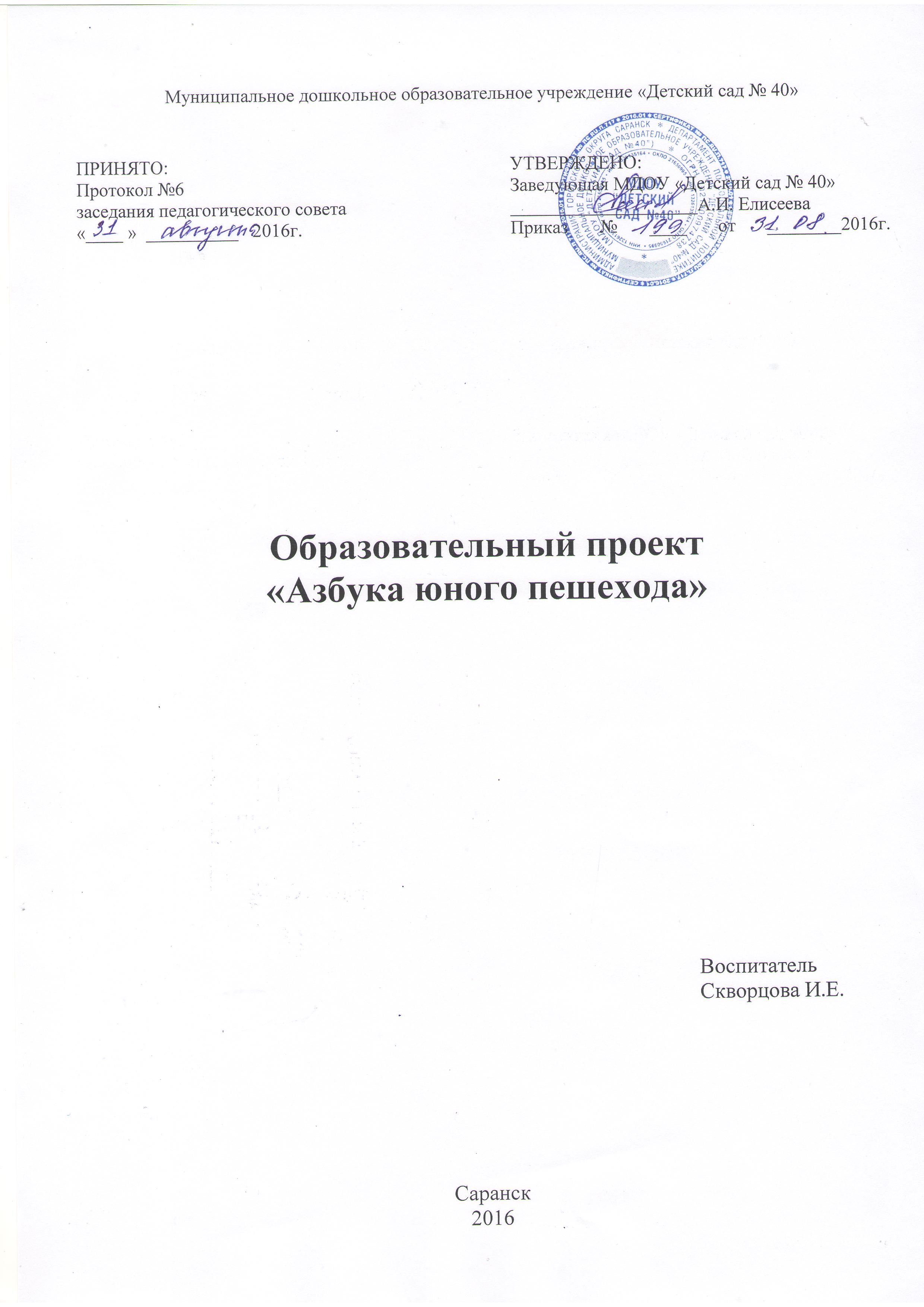 Образовательный проект «Азбука юного пешехода»АктуальностьНи для кого из нас не секрет, что безопасность пешехода зависит от соблюдения им правил поведения на улице. И если в сложной ситуации при появлении опасности взрослого человека иногда выручает инстинкт самосохранения, ловкость, быстрота реакций, то малыши, к сожалению, оказавшись в критической ситуации, не могут принять правильного решения, тем более, если они не знают правил уличного движения. Дети дошкольного возраста – это особая категория пешеходов и пассажиров. К ним нельзя подходить с той же меркой, как и к взрослым, ведь для них дословная трактовка правил дорожного движения неприемлема, а нормативное изложение обязанностей пешеходов и пассажиров на недоступной для них дорожной лексике, требуют от дошкольников абстрактного мышления, затрудняет процесс обучения и воспитания.Детский сад является самой первой ступенью в системе непрерывного образования. Поэтому с самого раннего возраста необходимо учить детей безопасному поведению на улицах, дорогах, в транспорте и правилам дорожного движения. Необходимо воспитывать в ребенке грамотного пешехода.Ведь практика показывает, что именно дошкольный возраст наиболее благоприятен для формирования устойчивых навыков и привычек.Цель проектаФормирование у детей умения использовать знания о правилах дорожного движения и научить детей следить за своим поведением в окружающей дорожно-транспортной среде.Задачи проектаОбразовательные:Обучать детей безопасному поведению в дорожной среде.Познакомить детей со значением дорожных знаков, научить понимать их.Закреплять у детей навыки и умения наблюдения за дорожной обстановкой и предвидеть опасные ситуации, умения обходить их, а в случае попадания в такие ситуации выходить из них с меньшим вредом для себя и окружающих.Расширить словарный запас детей.Воспитательные: Воспитывать дисциплинированность и сознательное выполнение правил дорожного движения, культуру поведения в дорожно-транспортной среде.Воспитание нравственных качеств личности, необходимых для усвоения и выполнения правил дорожного движения: внимательность, наблюдательность, дисциплинированность;Воспитывать привычку соблюдать правила дорожного движения;Развивающие:Развивать у детей целостное восприятие окружающей дорожно-транспортной среды.Развивать творческие способности у детей.Развивать навыки сознательного отношения к соблюдению правил безопасного движения, правил для пассажиров.ПроблемаНедостаточность знаний у детей о правилах дорожного движения, отсутствие практических навыков безопасного передвижения по дорогам общего пользования. Новизна проектаСостоит в радикальном преобразовании форм, методов и приемов, используемых в работе по формированию у дошкольников ПДД.Практическая значимость проектаОбобщение опыта работы по формированию у дошкольников знаний по ПДДСоздание открытого образовательного пространства для расширения возможностей формирования образовательных компетенций воспитанниковМатериалы данного проекта могут быть использованы в педагогической деятельности воспитателями, родителями для повышения уровня знаний детей по ПДД.Направления деятельности:Познавательное направление:Цель: Знакомить детей с правилами дорожного движения через различные виды деятельности. Практическое направление:Цель: Развивать познавательно - творческий потенциал воспитанников путем вовлечения их в опытно - экспериментальную деятельность как средство формирования безопасного поведения детей на дорогах дошкольного  возраста.Основное содержание проекта:Авторы проекта: Скворцова Н. А.Место работы: Муниципальное дошкольное образовательное учреждение«Детский сад № 40»Тип проекта: познавательный, исследовательский.Продолжительность проекта: долгосрочный  Сроки реализации проекта: сентябрь 2016 г. - май 2019 г.Методы и приемы работы:Наглядные методы: экскурсии, целевые прогулки; наблюдения; рассматривание книжных иллюстраций; Словесные методы: чтение литературных произведений; развитие речи, беседы с элементами диалога, обобщающие рассказы воспитателя. Объяснения, указания, словесные инструкции, встреча с сотрудниками ГИБДДИгровые методы: проведение разнообразных игр (малоподвижных, сюжетно – ролевых, дидактических, и др.); загадывание загадок; Практические методы: организация продуктивной деятельности детей; чтение отрывков литературных произведений; творческие работы детей, ознакомление с окружающим миром.Целевая аудиторияУчастники проекта: дети дошкольного возраста, родители воспитанников, педагоги. Количество участников: воспитанники группы детского сада без специального отбора.Возраст детей: проект рассчитан на работу с детьми дошкольного возраста (4-7 лет).Условия реализации образовательного проекта: проект разработан на три года; предназначен для детей дошкольного возраста (4-7 лет).Формы организации деятельности детей: групповая. Ресурсы:Информационное обеспечение проекта:Консультации для родителей; Консультации для воспитателей;Дидактический материал; Методическая литература;Художественная литература; Игровой материал и оборудование для экспериментов.Материальное обеспечение проекта.Телевизор, экран, проектор, магнитофон, интерактивная доска, комната ОБЖ, уголок «Дорожного движения», дорожные знаки (крупные, мелкие), игровой материал, художественная литература, картины, плакаты, таблицы, светофор – макет; сигналы светофора, папки – раскладушки, альбомы «Разные виды транспорта», дидактические игры по правилам дорожного движения, подвижные игры (картотека), иллюстрации, видеокассеты по правилам дорожного движения, рули, книжка – раскладушка для родителей «Что должны знать дети о правилах дорожного движения», перспективный план работы с детьми, план работы с родителями по данной темеПлан реализации проекта:1 этап: ПодготовительныйДиагностирование детей.Определение цели и задач проекта.Анализ имеющихся условий в группе, детском саду.Разработка учебно - тематического плана.Создание условий для организации работы.2 этап: ОсновнойВыполнение плана работы по всем видам деятельности с детьми.Взаимодействие с родителями для решения поставленных задач.  Создание информационного пространства (информационный стенд; оформление папки - передвижки).Подборка художественных произведений, дидактических игр по данной теме3 этап: ЗаключительныйДиагностика и подведение результатов работы.Подведение итогов работы над проектом.Анкетирование родителей по теме: «Чему научился Ваш ребёнок?».Мониторинг качества освоения материала детьми.Презентация проекта для педагогов ДОУ, сообщение из опыта работы по проекту.Предварительная работа:Приобретение оборудования для проведения опытно-экспериментальной деятельности детейВыявление уровня знаний детей по теме проекта.Беседа с родителями детей о целях проекта, их роли в успешном осуществлении проекта.Изучение методической литературы по теме проекта.Ожидаемые результаты:осознанное отношение к вопросам личной безопасности и безопасности окружающих; проявление дисциплинированности, выдержки, самостоятельности в соблюдении правил поведения; умение предвидеть возможную опасность, находить способы избегать ее;знание правил безопасного поведения на улицах города. умение заботиться о своем физическом здоровье и соблюдать правила безопасности жизнедеятельности; умение выбрать адекватную модель поведения в различных жизненных ситуациях;умение организовать деятельность в соответствии с правилами безопасного для себя и окружающих поведения в «типичных» ситуациях; способность действовать в экстремальных ситуациях в соответствии с усвоенными правилами на дороге; представления о возможных негативных последствиях для других людей своими неосторожными действиямиВзаимодействие с родителямиФормирование у дошкольников устойчивых навыков безопасного поведения на дороге невозможно без тесного контакта с семьями воспитанников. Сухомлинский писал: «Только вместе с родителями, общими усилиями, педагоги могут дать детям большое человеческое счастье».Работу по профилактике детского дорожно-транспортного травматизма стараюсь целенаправленно проводить с родителями. Цель работы с родителями – объяснить актуальность, важность проблемы безопасности детей, повысить образовательный уровень родителей по данной проблеме, обозначить круг правил, с которыми необходимо знакомить, прежде всего, в семье.Родители должны стать самыми активными помощниками педагогам в формировании у детей дисциплинированного поведения на улице, соблюдая сами правила безопасности. Формы работы с родителямиВ совместной работе с родителями мы широко используем: консультации для родителей, родительские собрания, беседы, тематические выставки, смотры-конкурсы, анкетирование, развлечения, праздники, конкурсы.Вывод: Использование данного проекта способствует более глубокому усвоению детьми правил дорожного движения, закреплению знаний и умений, формированию осознанного отношения к их соблюдению, развитие чувство контроля, самоконтроля, ответственности и предпосылок готовности отвечать за свои поступки. Дети ориентированы в том, что машины движутся по проезжей части улицы, а пешеходы по тротуару. Знают о назначении светофора. Хорошо ориентируются в пространстве справа, слева, вперѐд, назад, вверх, вниз. Имеют представление о видах транспорта, об особенностях их передвижения. Знают, какие правила безопасного поведения необходимо соблюдать на дороге. Дети знают, в каком городе живут и какой у них адрес, безопасный путь от детского сада домой. Они имеют представление в том, что на дорогах расположено много дорожных знаков. Знают, называют и объясняют назначение этих знаков.Литература1. В.Э. Рублях Правила дорожного движения М.: Просвещение, 1986г.2. В.Н. Любавский Правила дорожного движения. Учебно – методическое пособие – М.: 1980г.3. И.И. Кобитина Дошкольникам о технике – М.: Просвещение, 1991г.4. Дорожная безопасность обучение и воспитание младшего школьника: Учебно – методическое пособие для общеобразовательных учреждений и системы дошкольного образования / Под общей редакции В.Н. Кирьямова – М.: Издательский ДОМ Третий Рим, 2005г.5. А. Хабибуллина Дорожная азбука в детском саду – М.: ТЦ Сфера, 2001г.6. Шорыгина Т.А. Беседы о правилах дорожного движения с детьми 5-7 лет – М.: ТЦ Сфера, 2003г.7. Старцева О.Ю. Школа дорожных наук; Профилактика детского дорожно – транспортного травматизма – М.: ТЦ Сфера, .8. Н.Ежова  Правила дорожного движения в детском саду. Развивающая среда и методика ознакомления детей с ПДД, перспективное планирование, конспекты занятий – М.: Феникс, 2011г.1. Майорова Ф.С. Изучаем дорожную азбуку. Перспективное планирование. занятие. Досуг. - издательство Скрипторий-2003, 2006г. 2. Методические рекомендации: формирование у дошкольников навыков безопасного поведения на улицах и дорогах для педагогов дошкольных образовательных учреждений – М.: Издательский Дом Третий Рим, 2007. 3. Острун Н., Киселев А. Школа безопасности. М: Эгмонт Россия, 2001. 4. Правила дорожной  безопасности. Комплект плакатов. Издательство "Учитель".   5. Саулина Т.Ф. «Ознакомление дошкольников с ППД», 2013. 6. Серия "Учебные пособия для дошкольников". Дорожная азбука. Обучающие карточки. 7.Серия "Уроки для самых маленьких". Правила дорожного движения. Обучающие карточки. 8.Элькин Г.Н. Правила безопасного поведения на дороге , Литера, Спб - 2008г.  Перспективный  план деятельности с детьми и родителями в рамках проектной деятельности в средней группе (4-5 лет)Перспективный  план деятельности с детьми и родителями в рамках проектной деятельности в средней группе (4-5 лет)Перспективный  план деятельности с детьми и родителями в рамках проектной деятельности в средней группе (4-5 лет)Перспективный  план деятельности с детьми и родителями в рамках проектной деятельности в средней группе (4-5 лет)Перспективный  план деятельности с детьми и родителями в рамках проектной деятельности в средней группе (4-5 лет)Перспективный  план деятельности с детьми и родителями в рамках проектной деятельности в средней группе (4-5 лет)Перспективный  план деятельности с детьми и родителями в рамках проектной деятельности в средней группе (4-5 лет)МЕСЯЦТЕМАПрограммное содержаниеОборудованиеМетодические приемыСовместная деятельность с детьмиСовместная деятельность с родителямиСЕНТЯБРЬ«Учимся, играя». ДиагностикаПознакомить детей с игротекой, его оснащением, функциями.Игротека. Демонстрационные картины, макеты, схемы, альбомы, диафильмы. Книги, разнообразные игрушки, необходимые атрибуты для управления движением.Наглядные средства обучения (картинки, плакаты) Словесные приёмы (стихи, загадки) Практические способы работы Игровой приемЗаучивание стихотворения: Северный А. «Три чудесных цвета» Дидактическая игра: «Сложи картинку» Сюжетная игра: «Автопарк» Игры с макетом дороги.Привлечение родителей к пополнению материала по ознакомлению детей с правилами дорожного движенияОКТЯБРЬ«Мой друг- светофор»Уточнять представление о работе светофора, учить решать проблемные ситуации, в которых оказались невнимательные пешеходы. Развивать умение изготавливать из готовых частей светофор. Игротека (макеты дома, модели, атрибуты транспортных средств, фигурки пешеходов, светофор)Наглядные средства обучения (картинки, плакаты, макет) Словесные приёмы (чтение, беседа) Игровой приемЧтение и беседа по рассказу Дорохова: «Зеленый, желтый, красный» Подвижные игры: «Воробушки и автомобиль», «Самый быстрый»Экскурсия к светофору. Анкетирование родителей: «Правила дорожного движения»МЕСЯЦТЕМАПрограммное содержаниеОборудованиеМетодические приемыСовместная деятельность с детьмиСовместная деятельность с родителямиНОЯБРЬ«Общественный транспорт»Формирование понятия «общественный транспорт», расширение знаний о его видах.Игротека: модели транспортных средств. Атрибуты к ролевым играм (рули, билеты, макеты светофора, домов)Наглядные средства обучения. Словесные приёмы. Практические способы работы (рисование)Дидактическая игра: «Что лишнее?» Раскрашивание трафаретов общественного транспортаВстреча с инспектором ГИБДДДЕКАБРЬ«Железнодорожный транспорт»Расширение знаний о видах транспорта (назначение железнодорожного транспорта; его особенности; кто управляет поездом?; Правила поведения железной дороге).Презентация – железная дорога.Наглядные средства обучения (презентация) Словесные приёмы (беседа) Практические способы работы (лепка)Рассказ воспитателя и показ презентации о железной дороге. Лепка на тему: «Сделаем железнодорожную дорогу»Консультация: «Дорога не терпит шалостиЯНВАРЬ«Правила поведения нужно знать всем, без исключения»Расширение знаний о поведении на улицах и дорогахИллюстрации Дидактические картинкиНаглядные средства обучения (наблюдение) Словесные приёмы (беседа) Игровой приемНаблюдение за движением машин вблизи детского сада Работа с дидактическими картинками (диагностика)Семейные творческие проекты в рисунках: «Что я знаю о правилах дорожного движения»МЕСЯЦТЕМАПрограммное содержаниеОборудованиеМетодические приемыСовместная деятельность с детьмиСовместная деятельность с родителямиФЕВРАЛЬ«Улица нашего города»Дополнить представления детей об улице новыми сведениями: дома на ней имеют разное назначение, в одних живут люди, в других находятся учреждения – магазины, школа, почта, детский сад и т. д.; машины движутся по проезжей части улицы.Макет улицы, строительный материал, картинкиНаглядные средства обучения (иллюстраций) Словесные приёмы (рассказы) Практические способы работы (работа со строительным материалом)Чтение худ. произведений С. Михалкова «Моя улица», «Приключения Бабы – Яги». Упражнения на макете. Строительные игры: «Построй улицу». Беседы, рассматривание иллюстраций.Экскурсии по улицам города Саранска. Конкурс в изготовление макетовМАРТ«Пешеходный переход»Знакомить детей с улицей и дорогой, с функциями, которые они выполняют. Обогащать пассивный и активный словарь детей (пешеходный переход, «зебра», знаки дорожного движения, пешеход транспортные средства и др.)Макеты улиц, домов, пешеходный переход, светофор. Атрибуты транспортных средств, дорожных знаковНаглядные средства обучения (картинки, плакаты, макет) Прием разрешения проблемных ситуацийБеседа о различных видах переходов через дорогу. Решение проблемных ситуаций на макете улицы.Прогулки по улицам, к пешеходному переходуМЕСЯЦТЕМАПрограммное содержаниеОборудованиеМетодические приемыСовместная деятельность с детьмиСовместная деятельность с родителямиАПРЕЛЬ«Мы едем, едем, едем»Формировать у детей понятия: «пешеход», «пассажир», закрепить основы культуры поведения в общественном транспорте.Игротека, дорожные знаки, стулья, рули. Слайды на ИКТНаглядные средства обучения Словесные приёмы (загадки) Прием разрешения проблемных ситуаций.Отгадывание загадок о транспорте. Сюжетно-ролевая игра: «Поездка на автобусе»Развлечение: «В гости к Светофору»МАЙ«Перекрёсток»Итоговая диагностика.Знакомство с перекрестком и площадью; их отличие, расширение знаний об улице.Макет, модели транспортных средств, фигурки пешеходов.Наглядные средства обучения (иллюстраций) Словесные приёмы (беседа) Игровой приемБеседа. Рассматривание иллюстраций с изображением улицы с перекрестками. Дидактическая игра: «Куда спешат машины?»Фотовыставка «Я грамотный пешеход»ИЮНЬ«Я- грамотный пешеход»Закрепить знания детей о правилах дорожного движенияАтрибуты к развлечениюНаглядные средства обучения (иллюстраций) Словесные приёмы (беседа) Игровой приемРазвлечение по ПДДОформление стенда «Безопасное лето»МЕСЯЦТЕМАПрограммное содержаниеОборудованиеМетодические приемыСовместная деятельность с детьмиСовместная деятельность с родителямиИЮЛЬ« Жезл регулировщика»Формировать знания детей о работе регулировщика на улице.Макет дороги, иллюстрации с изображением полицейского регулировщика, жезл.Наглядные средства обучения (иллюстраций) Словесные приёмы (беседа) Игровой приемДидактическая игра: «Веселый жезл» Подвижная игра: «Передай жезл» Проблемная ситуация «Как правильно переходить улицу»Рекомендации родителям об обучении детей правилам дорожного движенияАВГУСТ«Пешеходы юные»Продолжать формировать знания детей о дорожных знаках; развивать устойчивые навыки безопасного поведения на улице. Воспитывать в детях чувство ответственности.Макет, дорожные знаки, «зебра».Наглядные средства обучения Словесные приёмы Практические способы работы (рисование) Игровые приемыИгровая ситуация: «Расположи правильно дорожные знаки» Дидактическая игра «Найди такой же знак». Рисование. «Нарисуй дорожный знак»Оформление папки- раскладушки: «Мы- грамотные пешеходы»Перспективный  план деятельности с детьми и родителями в рамках проектной деятельности в старшей группе (5-6 лет)Перспективный  план деятельности с детьми и родителями в рамках проектной деятельности в старшей группе (5-6 лет)Перспективный  план деятельности с детьми и родителями в рамках проектной деятельности в старшей группе (5-6 лет)Перспективный  план деятельности с детьми и родителями в рамках проектной деятельности в старшей группе (5-6 лет)Перспективный  план деятельности с детьми и родителями в рамках проектной деятельности в старшей группе (5-6 лет)Перспективный  план деятельности с детьми и родителями в рамках проектной деятельности в старшей группе (5-6 лет)Перспективный  план деятельности с детьми и родителями в рамках проектной деятельности в старшей группе (5-6 лет)МЕСЯЦТЕМАПрограммное содержаниеОборудованиеМетодические приемыСовместная деятельность с детьмиСовместная деятельность с родителямиСЕНТЯБРЬ«Улицы нашего города»Формировать и развивать у детей целостное восприятие окружающей среды, учить выбирать наиболее безопасный путьИгротека. Демонстрационные картины, макеты, схемы, альбомы, диафильмы. Книги, разнообразные игрушки, необходимые атрибуты для управления движением.Наглядные средства обучения (картинки, плакаты) Словесные приёмы (стихи, загадки) Практические способы работы Игровой приемРассматривание фотоальбома «Наш город» Д/игра «Наша улица» Экскурсия по улицам нашего города Строительство из песка и строительного материала макета улицы (на прогулке)Художественно-эстетическое развитие (рисование) Тема «Моя улица» Анкетирование «Родной город» Консультация «Ваш ребенок на улице»ОКТЯБРЬ«Город- транспорт»Закрепить представления о различных видах транспортаИгротека (макеты дома, модели, атрибуты транспортных средств, фигурки пешеходов, светофор)Наглядные средства обучения (картинки, плакаты, макет) Словесные приёмы (чтение, беседа) Игровой приемЗагадки о транспорте Беседа - «Какие бывают автомашины» С/р игра «Автобус» Наблюдение за движением транспорта и работой водителяХудожественно-эстетическое развитие Тема: «Выставка машин» Родительское собрание «Профилактика детского дорожного травматизма»МЕСЯЦТЕМАПрограммное содержаниеОборудованиеМетодические приемыСовместная деятельность с детьмиСовместная деятельность с родителямиНОЯБРЬ«Дорожные знаки»Научить различать и понимать, что обозначают некоторые дорожные знакиИгротека: модели транспортных средств. Атрибуты к ролевым играм (рули, билеты, макеты светофора, домов)Наглядные средства обучения. Словесные приёмы. Практические способы работы (рисование)Рассматривание дорожных знаков Чтение книги В. Кожевникова «Песенка о правилах» Просмотр диафильма «Дорожные знаки»Беседа о знаках сервиса «Пункт питания», «Пункт медицинской помощи», «Автозаправка» ДЕКАБРЬ«Светофор- наш друг»Закреплять знания о значении светофораПрезентация – железная дорога.Наглядные средства обучения (презентация) Словесные приёмы (беседа) Практические способы работы (лепка)Чтение стихотворения В. Кожевникова «Светофор» Дидактическая игра «Угадай-ка» Подвижная игра «Мы пешеходы» Кроссворд «Зелѐный огонѐк» Тест «Грамотный пешеход» Конструирование «Светофор»ЯНВАРЬ«Загадай загадку»Закреплять знания о ПДД. Развивать мышление, вниманиеИллюстрации Дидактические картинкиНаглядные средства обучения (наблюдение) Словесные приёмы (беседа) Игровой приемДетская игра «Угадай-ка» (Загадывание и отгадывание загадок о ПДД) Оформление стенгазеты Изготовление атрибутов МЕСЯЦТЕМАПрограммное содержаниеОборудованиеМетодические приемыСовместная деятельность с детьмиСовместная деятельность с родителямиФЕВРАЛЬ«Улица полна неожиданностей»Закреплять знания детей о безопасном поведении в транспорте, на улице, на дороге.Макет улицы, строительный материал, картинкиНаглядные средства обучения (иллюстраций) Словесные приёмы (рассказы) Практические способы работы (работа со строительным материалом)Кукольный спектакль «Уважайте правила дорожного движения» Заучивание телефонных номеров служб спасения Рисование «Придумай сам дорожный знак»Памятка по ПДД Изготовление макета «Мой микрорайон» Папкапередвижка «Взрослые! Вам подражают!»МАРТ«Грамотный пешеход»Закреплять знания детей о правилах движения пешеходов, о пешеходном переходе Продолжить работу с макетом пешеходного переходаМакеты улиц, домов, пешеходный переход, светофор. Атрибуты транспортных средств, дорожных знаковНаглядные средства обучения (картинки, плакаты, макет) Прием разрешения проблемных ситуацийИгра «Лучший пешеход» Рассматривание иллюстраций по теме Чтение стихотворения В. Овчинцев «Зебра-переход»Ситуация «Как два брата шли в школу»Продолжать пополнять атрибутами уголок безопасности Семинар-практикум (воспитатели, родители, инспектор ГИБДД, врач-травматолог)МЕСЯЦТЕМАПрограммное содержаниеОборудованиеМетодические приемыСовместная деятельность с детьмиСовместная деятельность с родителямиАПРЕЛЬ «Работа сотрудника ГИБДД»Расширять представление детей о работе инспектора ДПС (регулировщик) Воспитывать уважение к труду работников инспекции безопасности движенияИгротека, дорожные знаки, стулья, рули. Слайды на ИКТНаглядные средства обучения Словесные приёмы (загадки) Прием разрешения проблемных ситуаций.Сюжетноролевая игра «Инспектор ДПС»  Чтение С. Михалков «Дядя Стёпа - милиционер» Целевая прогулка на пост ГИБДДРекомендации «Если ребенок потерялся, к кому нужно обращаться» Консультация «Как научить ребенка безопасному поведению на улице?»МАЙ«В стране Дорожных знаков»Закреплять у детей знания ПДД и умение соблюдать их в жизниМакет, модели транспортных средств, фигурки пешеходов.Наглядные средства обучения (иллюстраций) Словесные приёмы (беседа) Игровой приемПодвижные игры, эстафеты,чтение стихов, пение песенРазвлечение «В стране дорожных знаков»Перспективный  план деятельности с детьми и родителями в рамках проектной деятельности в подготовительной к школе группе (6-7 лет)Перспективный  план деятельности с детьми и родителями в рамках проектной деятельности в подготовительной к школе группе (6-7 лет)Перспективный  план деятельности с детьми и родителями в рамках проектной деятельности в подготовительной к школе группе (6-7 лет)Перспективный  план деятельности с детьми и родителями в рамках проектной деятельности в подготовительной к школе группе (6-7 лет)Перспективный  план деятельности с детьми и родителями в рамках проектной деятельности в подготовительной к школе группе (6-7 лет)Перспективный  план деятельности с детьми и родителями в рамках проектной деятельности в подготовительной к школе группе (6-7 лет)Перспективный  план деятельности с детьми и родителями в рамках проектной деятельности в подготовительной к школе группе (6-7 лет)МЕСЯЦТЕМАПрограммное содержаниеОборудованиеМетодические приемыСовместная деятельность с детьмиСовместная деятельность с родителямиСЕНТЯБРЬ«Улицы нашего города» Выяснить готовность детей правильно действовать в сложившейся ситуации на дороге, на улице.Игротека. Демонстрационные картины, макеты, схемы, альбомы, диафильмы. Книги, разнообразные игрушки, необходимые атрибуты для управления движением.Наглядные средства обучения (картинки, плакаты) Словесные приёмы (стихи, загадки) Практические способы работы Игровой приемБеседа по теме. Художественно-эстетическое развитие (рисование)«Дорога, по которой хожу в детский сад» Составление рассказа из личного опытаТест «Знаете ли вы правила дорожного движения» Консультация «Улица требует к себе уважения»ОКТЯБРЬ«Транспорт-ные средства» Закрепить понятия об общественном транспорте, правилах пользования им и поведения в транспортеИгротека (макеты дома, модели, атрибуты транспортных средств, фигурки пешеходов, светофор)Наглядные средства обучения (картинки, плакаты, макет) Словесные приёмы (чтение, беседа) Игровой приемРассказ детей о правилах поведения в транспорте Конструирование «Автобус»Чтение художественной литературы «Как пешеход получил колеса» Т. Шарыгина Рекомендации: беседа с детьми о машинах специального назначения Круглый стол «Поведение в общественном транспорте»МЕСЯЦТЕМАПрограммное содержаниеОборудованиеМетодические приемыСовместная деятельность с детьмиСовместная деятельность с родителямиНОЯБРЬ«Наши друзья-  дорожные знаки»Продолжать знакомить с дорожными знаками, систематизировать знания детей о светофореИгротека: модели транспортных средств. Атрибуты к ролевым играм (рули, билеты, макеты светофора, домов)Наглядные средства обучения. Словесные приёмы. Практические способы работы (рисование)Экскурсия к светофору Детская игра «Угадай какой знак»Подвижная игра «Ловкий пешеход» Концерт по ПДД «Фабрика дорожных знаков» Конструирование макета «Светофора»ДЕКАБРЬ«Пешеход и дорога»Закрепить понятия «пешеход», «тротуар», «пешеходная дорожка» Воспитывать ответственность за свою безопасностьПрезентация – железная дорога.Наглядные средства обучения (презентация) Словесные приёмы (беседа) Практические способы работы (лепка)Целевая прогулка по улице нашего города (Мы пешеходы) Чтение художественной литературы О. Бедарева «Азбука безопасности » Досуг «Внимание пешеход» Папка-передвижка «Правила поведения при сезонных изменениях погоды»ЯНВАРЬ«Регулиров-щик»Продолжать знакомить с понятием «полицейский, регулировщик» Воспитывать уважение к окружающимИллюстрации Дидактические картинкиНаглядные средства обучения (наблюдение) Словесные приёмы (беседа) Игровой приемЭкскурсия на пост ГИБДДДидактическая игра «Сигналы регулировщика» Лепка «Регулировщик»  Папка-передвижка «Регулировщик. Кто он?»МЕСЯЦТЕМАПрограммное содержаниеОборудованиеМетодические приемыСовместная деятельность с детьмиСовместная деятельность с родителямиФЕВРАЛЬ«Перекрёсток»Расширять знания об улице, дороге, перекрестке.Макет улицы, строительный материал, картинкиНаглядные средства обучения (иллюстраций) Словесные приёмы (рассказы) Практические способы работы (работа со строительным материалом)Беседа «Что такое перекрёсток?» Рисование на тему «Перекрёсток» Театрализованное представление «Опасные ситуации» Сюжетно-ролевая игра «Перекрёсток»Экскурсия с детьми к перекрестку Обсуждение различных ситуаций по правилам дорожного движенияМАРТ«Пешеходный, подземный и надземный переход»Закрепить знания детей о переходах, знаках, правильном переходе через дорогу. Воспитывать культуру поведения на улице.Макеты улиц, домов, пешеходный переход, светофор. Атрибуты транспортных средств, дорожных знаковНаглядные средства обучения (картинки, плакаты, макет) Прием разрешения проблемных ситуацийЗаучивание стихотворения В. Семернина «Запрещается разрешается» Игра «Автошкола» Ситуация «Как правильно перейти через дорогу»Художественно-эстетическое рисование на тему «Какие знаешь переходы»МЕСЯЦТЕМАПрограммное содержаниеОборудованиеМетодические приемыСовместная деятельность с детьмиСовместная деятельность с родителямиАПРЕЛЬ«Дорога не терпит шалости»Дать представление об опасных и безопасных местах для игр на улицеИгротека, дорожные знаки, стулья, рули. Слайды на ИКТНаглядные средства обучения Словесные приёмы (загадки) Прием разрешения проблемных ситуаций.Чтение художественной литературы Стихотворение «Ковер-самолет», «Веселый футбол» Подвижная игра «Красный, желтый, зеленый» Разучивание чистоговорокИгра-тренинг «Водители, пешеходы, автомобили» Информационный стенд: «Состояние детского дорожного травматизма»МАЙКВН «Мы- грамотные пешеходы»Выяснить уровень знаний детей по ПДДМакет, модели транспортных средств, фигурки пешеходов.Наглядные средства обучения (иллюстраций) Словесные приёмы (беседа) Игровой приемКонкурс детских рисунков Словесная игра «Что? Где? Откуда?» Развивающая игра «Законы улиц и дорог»Вручение удостоверения юного пешеходаРодительский час «Что мы знаем о правилах дорожного движения»